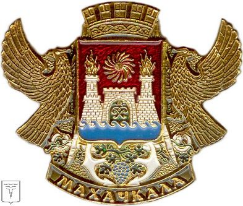 МУНИЦИПАЛЬНОЕ БЮДЖЕТНОЕ ДОШКОЛЬНОЕ ОБРАЗОВАТЕЛЬНОЕ УЧРЕЖДЕНИЕ«ДЕТСКИЙ САД №41» ОЩЕРАЗВИВАЮЩЕГО ВИДА города МАХАЧКАЛЫ  ул. Айвазовского, 7         mkl-mdou41@yandex.ru          ИНН 0562068582             л. 60-41-35  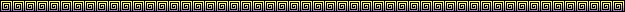                                                     ПРИКАЗ       « 01»  февраля 2019г.                                                         №             - П «Об организации режима антитеррористической безопасности на 2019 год».В целях обеспечения безопасности антитеррористической защиты всех участников образовательного процессаПриказываю:                 На основании приказа Администрации г. Махачкала от   30.01.2018г. №53-П, в соответствии с  Требованиями к антитеррористической защищенности объектов (территорий) Министерства образования и науки Российской Федерации и объектов (территорий), относящихся к сфере деятельности Министерства образования и науки Российской Федерации, утвержденные Постановлением Правительства РФ от 07.10.2017 № 1235, -ПРИКАЗЫВАЮ:Провести обследование  межведомственной комиссии в МБДОУ «Детский  сад №41»Всем сотрудникам усилить бдительность по вопросу предотвращения террористических актов.Ежедневно утром сторожам делать обход территории с целью осмотра на предмет посторонних предметов. Ответственные сторожаОбеспечить контроль за подвальным и чердачным помещениями, запасными выходами. Ответственный за обеспечение безопасности и антитеррористической защищенности Шахмандарова М.А..Всем работникам быть бдительными к посторонним лицам, приходящим в детский сад. Спросить: кто вы, кого надо, проводить к кому пришли. Обратить внимание, что у постороннего в руках, постараться запомнить внешность. Усилить меры безопасности во время проведения массовых мероприятий. Ответственные: воспитатели и специалисты, которые проводят мероприятия.В случае опасности звонить по телефону 101 или 112 единой службы спасения. Назвать адрес д/сада: ул. Айвазовского,7» и свою фамилию, кратко и ясно объяснить ситуацию. Провести внеплановые инструктажи по борьбе с терроризмом, по усилению бдительности, поведению в экстремальных ситуациях.               Ответственный зам.зав. Чикуленко М.Н.Контролировать исправность оборудования, обеспечивающего безопасность ДОУ (средства связи, система видеонаблюдения, автоматическая пожарная сигнализация и тревожная кнопка.)
Ответственные Шахмандарова М.А.Обеспечить контроль за появлением оставленного транспорта вблизи здания ДОУ. Ответственные: Заведующий, зам. зав. , сторожа, завхоз, воспитатели. Оформить наглядный материал и информационные стенды в коридоре и групповых помещениях по вопросам антитеррористической защищенности, подготовить план мероприятий по данной теме. Ответственные: зам. заведующего, воспитатели. Воспитателям в утренние и вечерние часы проводить с воспитанниками беседы, провести тематические родительские собрания по теме: «Терроризм в современном мире».Всем работникам проявлять бдительность и ответственный подход к соблюдению правил и норм безопасности. При обнаружении посторонних лиц, транспортных средств, подозрительных предметов в здании и (или) на территории ДОУ немедленно принять меры безопасности, поставить в известность администрацию ДОУ, правоохранительные органы, дежурные службы  по телефону 01. Общий контроль за выполнением приказа оставляю за собой.Зав. МБДОУ №41                                                                /Асукова М.А./Ознакомлены: